Orientaciones para trabajo semanal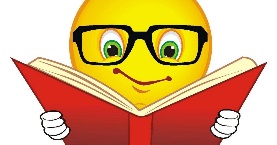 a distanciaProfesor/ a: Nataly Castro H Correo: Ncastro@mlbombal.cl. Teléfono: +56 97168169                    Profesor/ a: Nataly Castro H Correo: Ncastro@mlbombal.cl. Teléfono: +56 97168169                    Profesora Diferencial: Claudia CarrascoCorreo: Ccarrasco@mlbombal.clTeléfono: +56 977581017Profesora Diferencial: Claudia CarrascoCorreo: Ccarrasco@mlbombal.clTeléfono: +56 977581017Asignatura: HistoriaCurso: 2° Básico  Curso: 2° Básico  Fecha: 03/09/2020Unidad: II Unidad “Pueblos originarios”Unidad: II Unidad “Pueblos originarios”Unidad: II Unidad “Pueblos originarios”Unidad: II Unidad “Pueblos originarios”Objetivo de la Clase: OA 2Objetivo de la Clase: OA 2Objetivo de la Clase: OA 2Objetivo de la Clase: OA 2Indicaciones para el trabajo del estudiante:Indicaciones para el trabajo del estudiante:Indicaciones para el trabajo del estudiante:Indicaciones para el trabajo del estudiante:Texto escolarPáginas 66 Y 67Observar las imágenes y leer la información. Desarrolla los pasos de acuerdo con la información.Paso 3: Elabora dos carteles con la información anterior sobre “El buen vivir” que nos heredaron los pueblos originarios y compártelos con tu familia. Texto escolarPáginas 66 Y 67Observar las imágenes y leer la información. Desarrolla los pasos de acuerdo con la información.Paso 3: Elabora dos carteles con la información anterior sobre “El buen vivir” que nos heredaron los pueblos originarios y compártelos con tu familia. Texto escolarPáginas 66 Y 67Observar las imágenes y leer la información. Desarrolla los pasos de acuerdo con la información.Paso 3: Elabora dos carteles con la información anterior sobre “El buen vivir” que nos heredaron los pueblos originarios y compártelos con tu familia. Texto escolarPáginas 66 Y 67Observar las imágenes y leer la información. Desarrolla los pasos de acuerdo con la información.Paso 3: Elabora dos carteles con la información anterior sobre “El buen vivir” que nos heredaron los pueblos originarios y compártelos con tu familia. 